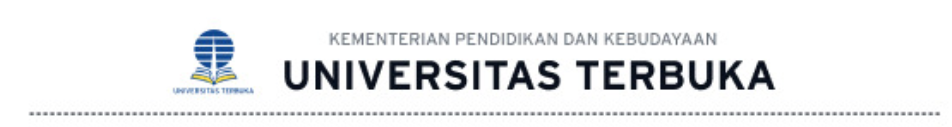 KARTU TANDA PESERTA UJIAN AKHIR SEMESTER (UAS) – TAKE HOME EXAM (THE)Ketentuan :UAS take home exam (THE) dilaksanakan melalui laman https://the.ut.ac.idMahasiswa wajib mengunduh soal sesuai tanggal ujian yang ditentukan.Waktu pelaksanaan THE mengacu pada Waktu Indonesia Barat (WIB) atau GMT+7.Waktu unduh soal dimulai pukul 00:00 WIB sampai dengan 21:00 WIB. Waktu unggah Buku Jawaban Ujian (BJU) dimulai pukul 03:00 WIB sampai dengan 24:00 WIB.Mahasiswa dapat mengunggah BJU minimal 3 jam setelah mengunduh naskah.Waktu unduh soal hingga unggah BJU maksimal 6 jam. Jika dalam waktu 6 jam mahasiswa tidak mengunggah BJU THE maka dianggap sudah selesai mengerjakan soal THE yang sudah diunduh. Sistem akan menutup secara otomatis, sehingga mahasiswa tidak dapat menggunggah BJU THE.Khusus mata kuliah dengan jam ujian bentrok, dapat mengunduh naskah soal berikutnya jika sudah mengunggah Jawaban (BJU) sebelumnya.NIM                             : 016857227NIM                             : 016857227NIM                             : 016857227UPBJJ : 45 YOGYAKARTAUPBJJ : 45 YOGYAKARTAUPBJJ : 45 YOGYAKARTANAMA MAHASISWA : BUDI PEKERTI LUHURNAMA MAHASISWA : BUDI PEKERTI LUHURNAMA MAHASISWA : BUDI PEKERTI LUHURSEMESTER : 7SEMESTER : 7SEMESTER : 7TANGGAL LAHIR        : 12/08/1977TANGGAL LAHIR        : 12/08/1977TANGGAL LAHIR        : 12/08/1977PROGRAM STUDI : ILMU KOMUNIKASIPROGRAM STUDI : ILMU KOMUNIKASIPROGRAM STUDI : ILMU KOMUNIKASINo MatakuliahNo MatakuliahNo MatakuliahNo MatakuliahJadwal PengerjaanWaktu Ujian(katalog)1.SKOM4204Teori KomunikasiTeori KomunikasiSabtu 5/12/2020I.12.SKOM4327Manajemen Hubungan MasyarakatManajemen Hubungan MasyarakatSabtu 5/12/2020I.13.SKOM4330Teknik Mencari dan Menulis BeritaTeknik Mencari dan Menulis BeritaSabtu 5/12/2020I.14.SKOM4436Metode Penelitian KomunikasiMetode Penelitian KomunikasiSelasa 8/12/2020I.45.SKOM4439Hukum Media MassaHukum Media MassaSabtu 12/12/2020II.16.SKOM4437Analisis Sistem InformasiAnalisis Sistem InformasiSenin 14/12/2020II.3